Куда обращаться предпенсионерам за льготами.

#ПФР #Пенсионныйфонд #льготы #предпенсионеры #услугиПФР #пенсионныйзакон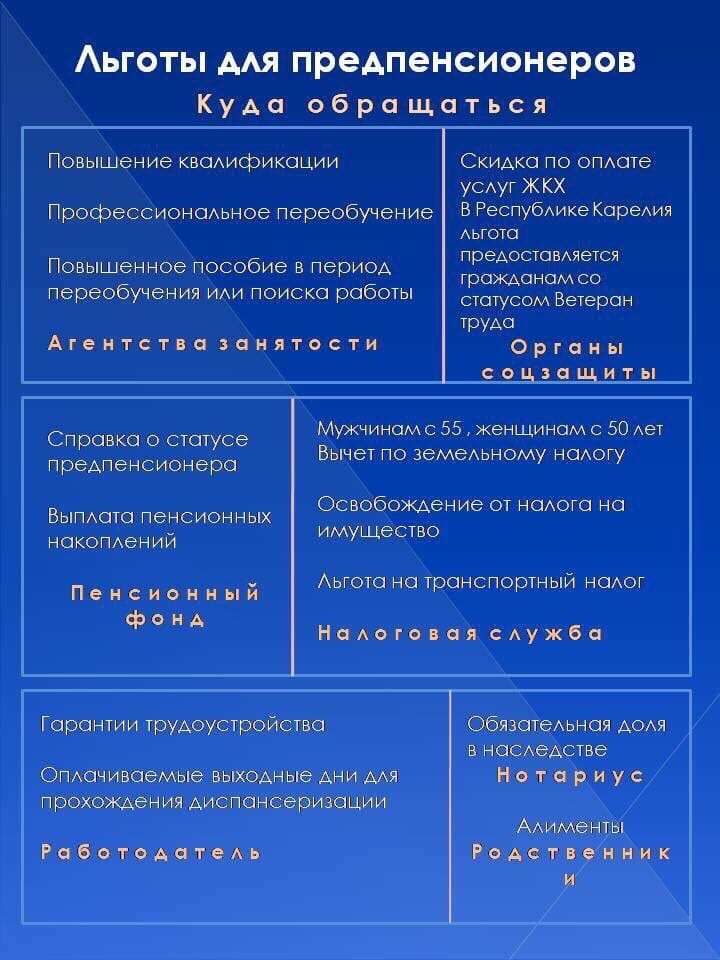 